2017-2018 EĞİTİM ÖĞRETİM YILI 6 YAŞ EKİM AYI AYLIK PLANIAYIN RENGİAYIN ŞEKLİAYIN ŞEKLİSAYILAR   MEVSİMAYIN TÜRK BÜYÜĞÜDEĞERLER EĞİTİMİSARIDAİRE-ÇEMBERDAİRE-ÇEMBER        1/2SONBAHARMEHMET AKİF ERSOYNEZAKET KURALLARI                                         TEMİZLİKKAVRAMLARKAVRAMLARMÜZİK ETKİNLİĞİMÜZİK ETKİNLİĞİMÜZİK ETKİNLİĞİOYUN ETKİNLİĞİTÜRKÇE DİL ETKİNLİĞİBÜYÜK-KÜÇÜK                               İNCE-KALIN                                            İÇERİ-DIŞARI                                          TEK-ÇİFT                                        AYNI-BENZER-FARKLI                                    AZ-ÇOK                                                  AĞIR HAFİFBÜYÜK-KÜÇÜK                               İNCE-KALIN                                            İÇERİ-DIŞARI                                          TEK-ÇİFT                                        AYNI-BENZER-FARKLI                                    AZ-ÇOK                                                  AĞIR HAFİF*UÇAN DAİRE                  *HAYVAN DOSTLARIMIZ                                      *CUMHURİYET                 *MEVSİMLER ŞARKISI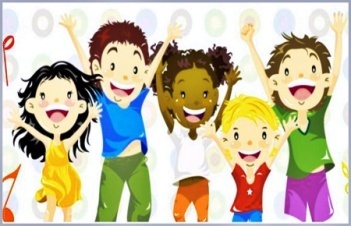 *UÇAN DAİRE                  *HAYVAN DOSTLARIMIZ                                      *CUMHURİYET                 *MEVSİMLER ŞARKISI*UÇAN DAİRE                  *HAYVAN DOSTLARIMIZ                                      *CUMHURİYET                 *MEVSİMLER ŞARKISI*DANS EDEN HEYKELLER *AYAKKABI SAKLAMA OYUNU                                      * Çoban, Kuzular ve Kurt                           * ÇÖMEL KURTUL                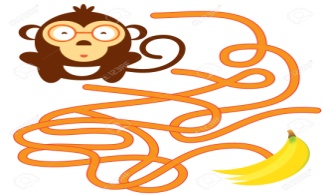  *HİKÂYE ETKİNLİKLERİ            *PARMAK OYUNU     *BİLMECELER                                    *Tekerleme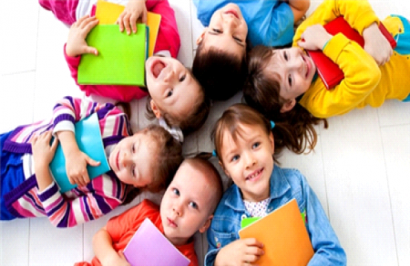 FEN VE DOĞA ETKİNLİĞİFEN VE DOĞA ETKİNLİĞİMONTESSORİ ETKİNLİĞİMONTESSORİ ETKİNLİĞİMONTESSORİ ETKİNLİĞİSANAT ETKİNLİĞİAKIL VE ZEKÂ    YANARDAĞ DENEYİ EBRU YAPIYORUZ                               AŞURE YAPIYORUZ      EĞLENCE PARKINA GİDİYORUZ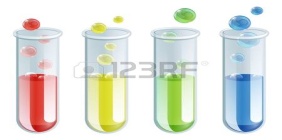     YANARDAĞ DENEYİ EBRU YAPIYORUZ                               AŞURE YAPIYORUZ      EĞLENCE PARKINA GİDİYORUZMendil katlama Çizgide kalma Tutmalı silindir 1AYAKKABI GİYMEMendil katlama Çizgide kalma Tutmalı silindir 1AYAKKABI GİYMEMendil katlama Çizgide kalma Tutmalı silindir 1AYAKKABI GİYMEKaşık kukla                               Mandala Boyama etkinlikleri                               Baskı çalışmaları                           Kesme yapıştırma                  Yırtma yapıştırma                      Katlama etkinlikleri Buruşturma etkinlikleri Artık Materyal etkinlikleri*DİKKATLİ PUZZLE (algı, dikkat, öğrenme, zekâ)                                *EŞLEŞTİRME KARTLARI                                             *Mangala                                           *Tangram	            İNGİLİZCE            İNGİLİZCEOKUMA VE YAZMAOKUMA VE YAZMAOKUMA VE YAZMAMATEMATİK ETKİNLİĞİBELİRLİ GÜN VE HAFTALAR*School and classrrom obj.(okul ve sınıf eşyaları)                     *Action verbs(hareket fiilleri)                            *Politeness rules(kibarlık kuralları        *Vehicles(Araçlar)                                                  *School and classrrom obj.(okul ve sınıf eşyaları)                     *Action verbs(hareket fiilleri)                            *Politeness rules(kibarlık kuralları        *Vehicles(Araçlar)                                                  ÇİZGİ ÇALIŞMALARIÖRÜNTÜ OLUŞRURMAKAVRAM ÇALIŞMALARIYOL BULMA EŞLEŞTİRMEKALEMİ DOĞRU TUTMA DİKKAT ÇALIŞMALARIMANDALAÇİZGİ ÇALIŞMALARIÖRÜNTÜ OLUŞRURMAKAVRAM ÇALIŞMALARIYOL BULMA EŞLEŞTİRMEKALEMİ DOĞRU TUTMA DİKKAT ÇALIŞMALARIMANDALAÇİZGİ ÇALIŞMALARIÖRÜNTÜ OLUŞRURMAKAVRAM ÇALIŞMALARIYOL BULMA EŞLEŞTİRMEKALEMİ DOĞRU TUTMA DİKKAT ÇALIŞMALARIMANDALA*1’DEN 20’YE KADAR RİTMİK SAYIYORUZ.*1 ve 2 Rakamını Tanıma Ve Kavrama*1 ve 2 Rakamını Yazabilme*1 ve 2 rakamını kumda yazmabilmeDünya Çocuk Günü Hayvanları Koruma Günü Cumhuriyet Bayramı Kızılay Haftası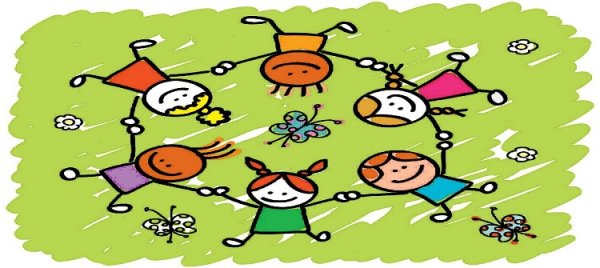 DEĞERLİ VELİMİZ;ÇARŞAMBA GÜNLERİMİZ KİTAP GÜNÜDÜR.(Çocuklara uygun kitaplar Çocukların Evden getirdikleri kitaplar okunacaktır.)CUMA GÜNLERİMİZ OYUNCAK GÜNÜDÜR.SALI VE CUMA GÜNLERİMİZ PAYLAŞIM GÜNLERİDİR.(Çocukların paylaşmayı öğrenmeleri için birlikte yaptığınız veya satın aldığınız sağlıklı yiyecekleri paylaşım günüdür.)BU AY SARI PARTİSİ OLACAKTIR.(Sarı partisi olduğu gün çocukların sarı renkte giyinmeleri rica olunur.)EĞLENCE PARKI GEZİSİ OLACAKTIR.10.10.2017 Salı Günü mutfak etkinliğimizde aşure yapıcağız.DEĞERLİ VELİMİZ;ÇARŞAMBA GÜNLERİMİZ KİTAP GÜNÜDÜR.(Çocuklara uygun kitaplar Çocukların Evden getirdikleri kitaplar okunacaktır.)CUMA GÜNLERİMİZ OYUNCAK GÜNÜDÜR.SALI VE CUMA GÜNLERİMİZ PAYLAŞIM GÜNLERİDİR.(Çocukların paylaşmayı öğrenmeleri için birlikte yaptığınız veya satın aldığınız sağlıklı yiyecekleri paylaşım günüdür.)BU AY SARI PARTİSİ OLACAKTIR.(Sarı partisi olduğu gün çocukların sarı renkte giyinmeleri rica olunur.)EĞLENCE PARKI GEZİSİ OLACAKTIR.10.10.2017 Salı Günü mutfak etkinliğimizde aşure yapıcağız.DEĞERLİ VELİMİZ;ÇARŞAMBA GÜNLERİMİZ KİTAP GÜNÜDÜR.(Çocuklara uygun kitaplar Çocukların Evden getirdikleri kitaplar okunacaktır.)CUMA GÜNLERİMİZ OYUNCAK GÜNÜDÜR.SALI VE CUMA GÜNLERİMİZ PAYLAŞIM GÜNLERİDİR.(Çocukların paylaşmayı öğrenmeleri için birlikte yaptığınız veya satın aldığınız sağlıklı yiyecekleri paylaşım günüdür.)BU AY SARI PARTİSİ OLACAKTIR.(Sarı partisi olduğu gün çocukların sarı renkte giyinmeleri rica olunur.)EĞLENCE PARKI GEZİSİ OLACAKTIR.10.10.2017 Salı Günü mutfak etkinliğimizde aşure yapıcağız.DEĞERLİ VELİMİZ;ÇARŞAMBA GÜNLERİMİZ KİTAP GÜNÜDÜR.(Çocuklara uygun kitaplar Çocukların Evden getirdikleri kitaplar okunacaktır.)CUMA GÜNLERİMİZ OYUNCAK GÜNÜDÜR.SALI VE CUMA GÜNLERİMİZ PAYLAŞIM GÜNLERİDİR.(Çocukların paylaşmayı öğrenmeleri için birlikte yaptığınız veya satın aldığınız sağlıklı yiyecekleri paylaşım günüdür.)BU AY SARI PARTİSİ OLACAKTIR.(Sarı partisi olduğu gün çocukların sarı renkte giyinmeleri rica olunur.)EĞLENCE PARKI GEZİSİ OLACAKTIR.10.10.2017 Salı Günü mutfak etkinliğimizde aşure yapıcağız.DEĞERLİ VELİMİZ;ÇARŞAMBA GÜNLERİMİZ KİTAP GÜNÜDÜR.(Çocuklara uygun kitaplar Çocukların Evden getirdikleri kitaplar okunacaktır.)CUMA GÜNLERİMİZ OYUNCAK GÜNÜDÜR.SALI VE CUMA GÜNLERİMİZ PAYLAŞIM GÜNLERİDİR.(Çocukların paylaşmayı öğrenmeleri için birlikte yaptığınız veya satın aldığınız sağlıklı yiyecekleri paylaşım günüdür.)BU AY SARI PARTİSİ OLACAKTIR.(Sarı partisi olduğu gün çocukların sarı renkte giyinmeleri rica olunur.)EĞLENCE PARKI GEZİSİ OLACAKTIR.10.10.2017 Salı Günü mutfak etkinliğimizde aşure yapıcağız.DEĞERLİ VELİMİZ;ÇARŞAMBA GÜNLERİMİZ KİTAP GÜNÜDÜR.(Çocuklara uygun kitaplar Çocukların Evden getirdikleri kitaplar okunacaktır.)CUMA GÜNLERİMİZ OYUNCAK GÜNÜDÜR.SALI VE CUMA GÜNLERİMİZ PAYLAŞIM GÜNLERİDİR.(Çocukların paylaşmayı öğrenmeleri için birlikte yaptığınız veya satın aldığınız sağlıklı yiyecekleri paylaşım günüdür.)BU AY SARI PARTİSİ OLACAKTIR.(Sarı partisi olduğu gün çocukların sarı renkte giyinmeleri rica olunur.)EĞLENCE PARKI GEZİSİ OLACAKTIR.10.10.2017 Salı Günü mutfak etkinliğimizde aşure yapıcağız.DEĞERLİ VELİMİZ;ÇARŞAMBA GÜNLERİMİZ KİTAP GÜNÜDÜR.(Çocuklara uygun kitaplar Çocukların Evden getirdikleri kitaplar okunacaktır.)CUMA GÜNLERİMİZ OYUNCAK GÜNÜDÜR.SALI VE CUMA GÜNLERİMİZ PAYLAŞIM GÜNLERİDİR.(Çocukların paylaşmayı öğrenmeleri için birlikte yaptığınız veya satın aldığınız sağlıklı yiyecekleri paylaşım günüdür.)BU AY SARI PARTİSİ OLACAKTIR.(Sarı partisi olduğu gün çocukların sarı renkte giyinmeleri rica olunur.)EĞLENCE PARKI GEZİSİ OLACAKTIR.10.10.2017 Salı Günü mutfak etkinliğimizde aşure yapıcağız.